HOLY EUCHARIST CATHOLIC PRIMARY SCHOOL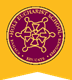 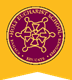 1a Oleander Drive, St Albans South VIC 3021www.hestalbanssth.catholic.edu.au Music Term 2 Grade 1 & 2Mr. O’Bree’s email is:Damian.OBree@hestalbanssth.catholic.edu.au  You will need a piano or keyboard OR  if you don't have one, get a piano app for your ipad. You can download it on Mum or Dad’s phone or an ipad or tablet.Week 6Game: This week, I want you to make a BIG sound using things around your house. That doesn’t mean loud, just a big sound.Last week, we listened to Peter Coombe sing a silly song he called Chopsticks and he used the first part of Part A. Can you hear ‘this is the most boring tune in the world and it’s driving me mad and I’ll really be glad’ after the first 2 verses?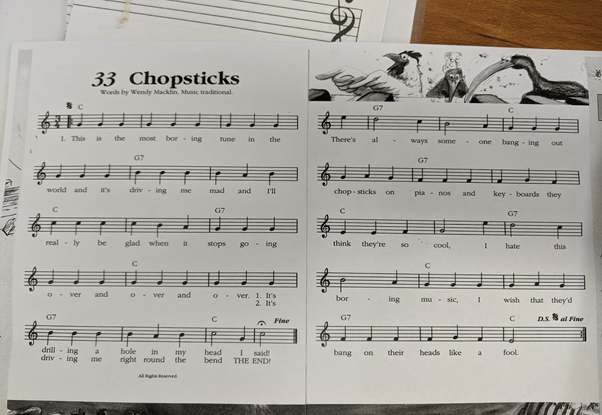 Listen again and only play Part A after the first 2 verses, then sing along to the rest, because the music changes.https://www.youtube.com/watch?v=q8HYm_f18TkChopsticks - Peter CoombeI play the violin every morningAnd every evening of every daySuzuki Bach Vivaldi SchumannBut really all that I want to play is –PLAY PART A HERE!I play the grand piano practiceMy chords and scales and arpeggiosSo boring and it drives my familyUp the wall Dad says 'Why don't you play' –PLAY PART A HERE!I play the flute the silver fluteBut it doesn't sound much like James GalwayI wonder if when he was ten whetherSometimes he was allowed to play –I'd really love to sing a classicalSong or two at the Opera HouseAnd sound like PavarottiLa la la la la la la la la la la.Let’s keep practising our Do Re Mi hand signs.https://drive.google.com/open?id=1TgXcL8zkCQsk2KYPKHizcviRFQuvMAAsCan you practise? Start on the Do  which is C on the keyboard or piano.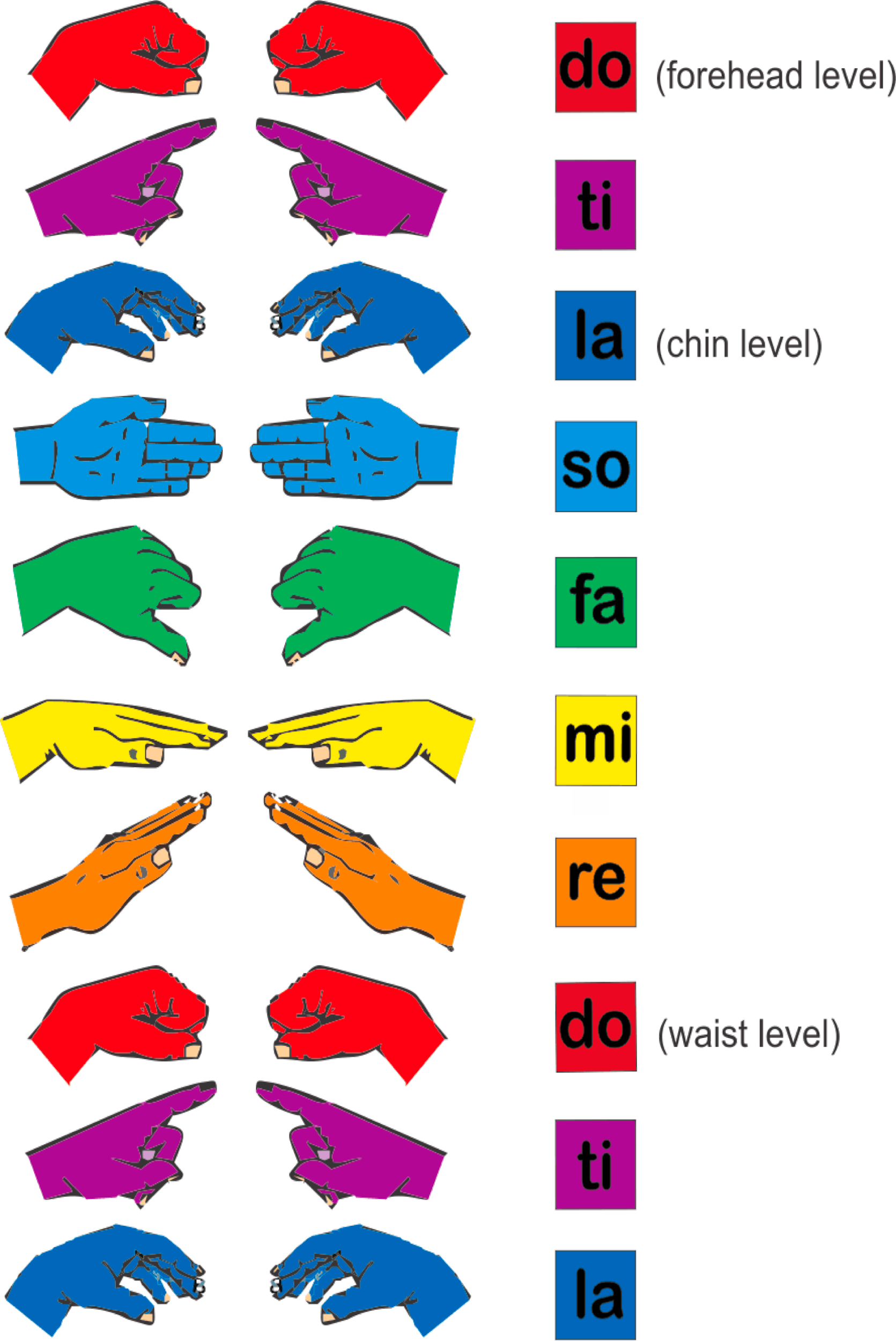 These are those notes on a keyboard. Do is C.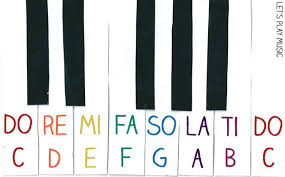 Can you find these notes on your piano, keyboard or piano app on your phone or iPad?See if you can learn these new patterns. Make sure you are doing the hand signs as well.DO RE MI FA SODO DO(LOW) RE RE MI MI FA FA DO (HIGH)DO RE MI FA SO FA MI RE DOCan you make any more patterns using Do Re Mi Fa and So?SEE YOU NEXT WEEK!